Church@ParaVista Pastoral Positions – April 2019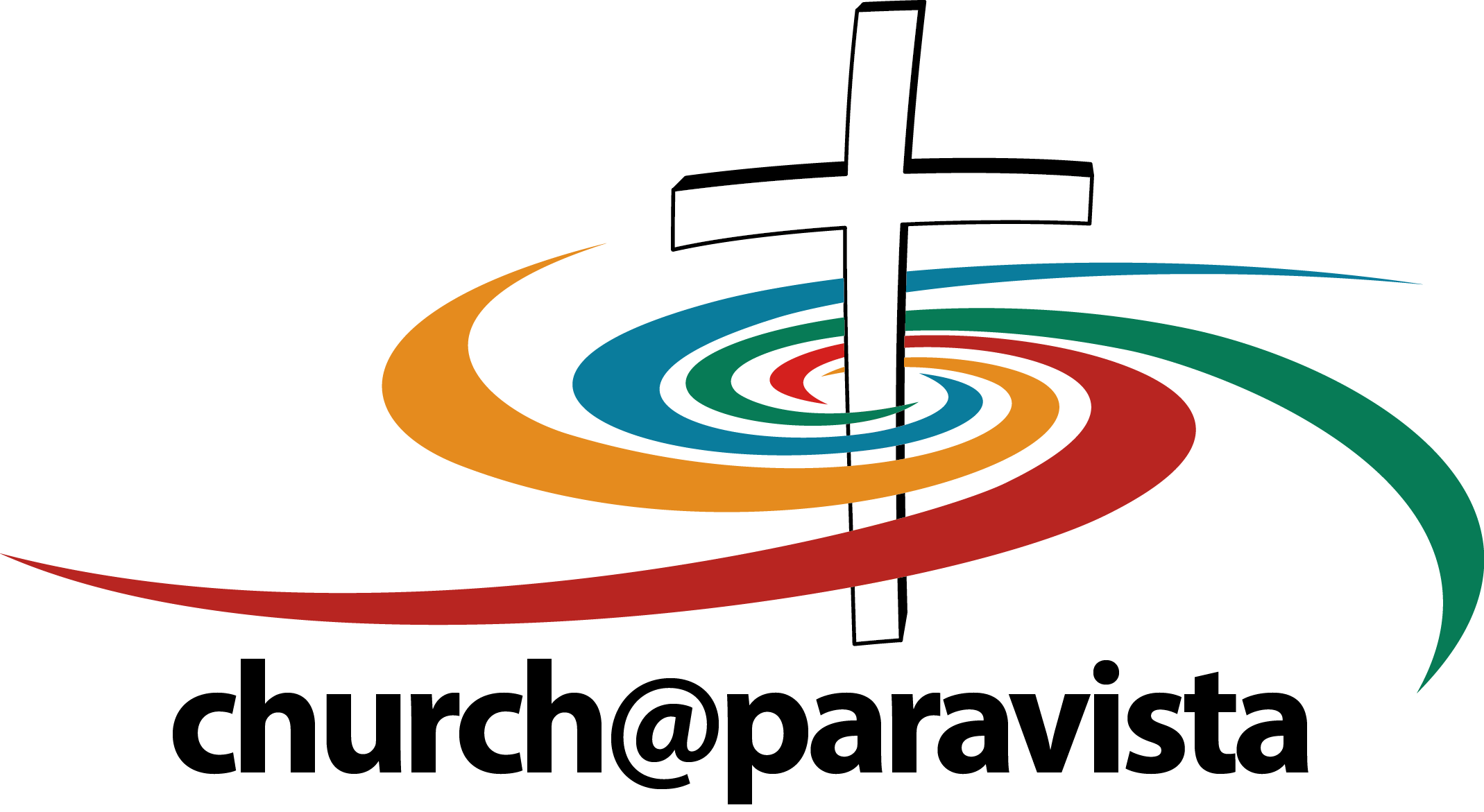 PASTORAL POSITIONS -  APPLICATION FORMThis form is to be used to make application for either, the Senior Pastor Role, or Associate Pastor Role, at Church@ParaVista.Due Date: Return to george@churchatpv.org.au by Friday 10th May, 2019Indicate the pastoral position applied for (tick the box):Church@ParaVista Senior Pastor Church@ParaVista Associate Pastor Personal [Insert response in spaces below]Name: Email: Home address: Phone number: mobile -                                  home - Date of birth:Marital & family status: Tertiary educational qualifications (including theological): Ministry [Insert response in spaces below or complete the form electronically]Name and address of the church you currently attend:Are you a member of the above church? YES / NOIf a member, how long have you been a member? What is your current church ministry role and position (if any)? Detail the previous church ministry experiences or positions you have had.This application is for the role (specify) ____________________________ What is your reason for making an application for this position?What ministry skills, experience and ministry ability would you bring to the indicated position?Statement of Faith - View at http://www.churchatpv.org.au/beliefs/1. Have you read the statement of faith?2. Are there any aspects of the statement of faith that you would want to discuss with the Elders? If yes, state which items.Briefly explain your understanding of the features and nature of leadership in the local church.Briefly explain your understanding of Christian marriage.Briefly explain your understanding of the gospel of Jesus Christ.Briefly explain your view of the role of spiritual gifts in the local church today.Briefly explain your understanding of the authority and inspiration of the Bible.Briefly explain your biblical understanding of gender identity.Briefly explain your view of the Genesis account of creation.Referees  Ministry Referee contact details (minimum of 3 required):Referee (1): Name:Contact phone: Contact email:Relationship to applicant:Referee (2): Name:Contact phone: Contact email:Relationship to applicant:Referee (3): Name:Contact phone: Contact email:Relationship to applicant:Personal Referee (not family) contact details (minimum of 2 required):Referee (1): Name:Contact phone: Contact email:Relationship to applicant:Referee (2): Name:Contact phone: Contact email:Relationship to applicant:QualificationAwarded by Date ConferredMajor Fields of StudyMinistry RoleChurch LocationYear CommencedLength of Service